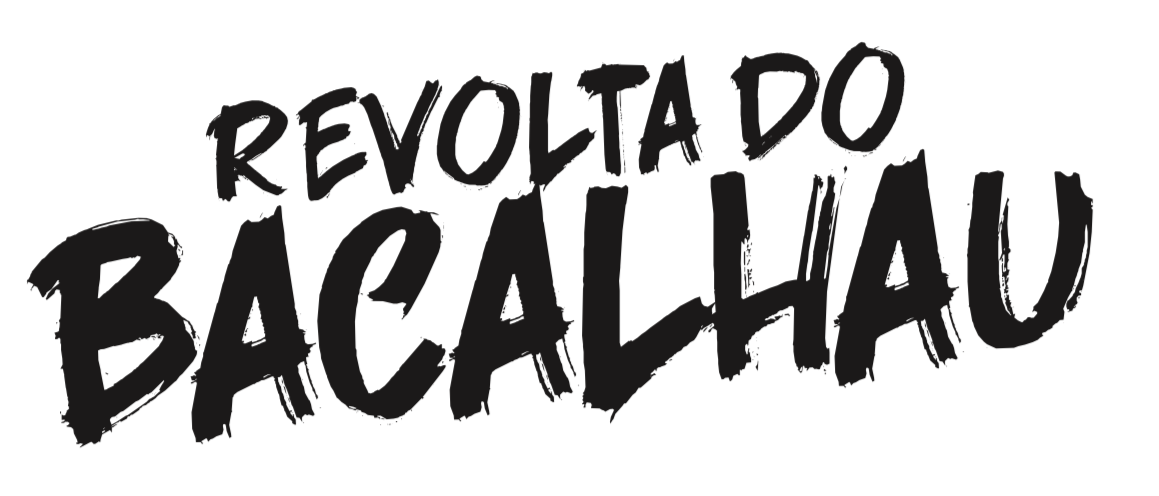 FICHA TÉCNICACONCURSO DE RECEITASTÍTULO DA RECEITA:MÉTODO DE CONFECÇÃO (descrição)EMPRATAMENTO (Fotografia obrigatória)INGREDIENTESQUANTIDADESCUSTOTOTAL